SCURT  TABLOU  STATISTIC  LUNARNota – am recalculat rata somajului, cu noua PAC  2019, de 171.700 (a fost 173.100). Rata lunara a crescut  cu 0,06 pp			DATE  LA  31.12.2019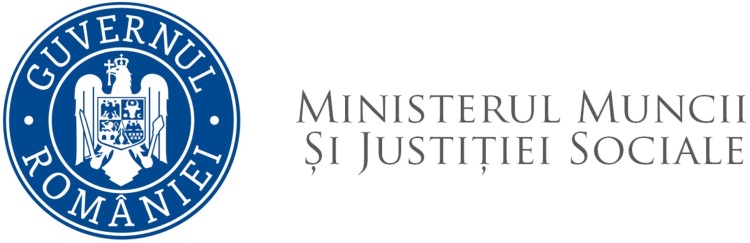 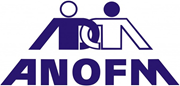 LUNATotal,  d.c.RuralUrbanRata somajului(%)*IANUARIE124141034120737,23FEBRUARIE122981023920597,16MARTIE11895996519306,93APRILIE11615974418716,76MAI11303944718566,58IUNIE11430947119596,66IULIE11640952821126,78AUGUST11643950821356,78SEPTEMBRIE11691950121906,81OCTOMBRIE11532938121516,72NOIEMBRIE11343924720966,61DECEMBRIE11296923120656,58Total someri pe niveluri de instruireTotalFemeiPondere in totalNr. crt.Pe bazine de ocupareTotal in evidenta, d.c.Total in evidenta, d.c.Total, d.c.112964634100Nr. crt.Pe bazine de ocupareTotalBeneficiari L416/2001Invatamint primar si fara studii, d.c.4529191040,091Bazin Buzau – mun.Buzau si 38 comune42983267fara studii21951049X2Bazin Rm.Sarat – mun. Rm.Sarat si 20 comune28402207Invatamint gimnazial3647153432,293Bazin Patarlagele – oras Patarlagele si 16 comune23161913Invatamint profesional / arte si meserii158436014,024Bazin Pogoanele – oras Pogoanele si 7 comune13971168Invatamint liceal135770312,015Bazin Nehoiu – oras Nehoiu si 2 comune445308Invatamint postliceal68560,60Total judet (1+2+3+4+5)Total judet (1+2+3+4+5)112968863Invatamint universitar111710,98Total judet (1+2+3+4+5)Total judet (1+2+3+4+5)112968863